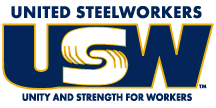 April 15, 2016TO:		USW District 4 Presidents, , ,  		Secretaries, Treasurers and Unit ChairsFROM:		, Director District 4RE:		DISTRICT 4 EDUCATION CONFERENCE		August 23 – 26, 2016		CAESARS ATLANTIC CITY		2100 Pacific Avenue 		Atlantic City, NJ 08401			Reservations: 1-800-516-2215The District 4 Education Conference will again be held at Caesars in Atlantic City.  The dates are from Tuesday, August 23rd through Friday, August 26th, 2016.  Delegate registration will be held on Monday, August 22nd from 6:00 p.m. to 8:00 p.m. and Tuesday, August 23rd from 8:00 a.m. to 9:00 a.m.  There will be a general session beginning at 9:00 a.m. on Tuesday, August 23rd and Workshops will be held on Wednesday and Thursday.  There will be a conference conclusion dinner with entertainment held on Thursday evening, so please make your travel arrangements to accommodate this.We will be offering a number of classes that will provide all-day instruction to enhance your ability to perform your union-related responsibilities.  Please note that there are three classes offered which will be held for the 2 full days of the conference so you will only need to choose one class.   Caesars is offering a rate of $124.00 per night single/double occupancy.  Room rates are subject to applicable tax at time of occupancy.   There will be a registration fee of $200 per delegate and $100 per guest.  This fee will help defray expenses for the conference, including a dinner.  Attached you will find an RSVP form for registering the names of delegates and guests.  This year we are offering online registration if you would like, by logging onto www.district4conference.org.  Hotel information will also be available at this link. You must state you are with the United Steelworkers, District 4 – Group Code: SC08SW6 to receive the special group rate.  You will still need to send your check into the district office to complete registration.  We will update the www.usw.org district 4 website with any new details that arise.  Please complete and return the form to the District office no later than July 25, 2016, along with your check made payable to “District 4 Conference Fund”.  If you register online, please fill out your local union number and amounts due and return the form with your check.  This invitation is being extended to the officers of the local; however, the President may designate an alternate if one of the officers is unable to attend.All expenses, including transportation and lost time are to be assumed by your Local Union.United Steel, Paper and Forestry, Rubber, Manufacturing, Energy, Allied Industrial and Service Workers International 305 Cayuga Road, Suite 175 • Cheektowaga, NY 14225 • Phone  • Fax (716) 565-1727Description of ClassesCollective Bargaining StrategiesOffensive bargaining – Negotiating aggressively in contract campaigns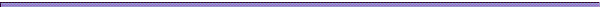 Effective Health & Safety CommitteesIdentification of workplace hazards – hazard mapping, chemical exposure and occupational diseaseEffective union safety committees and avoiding blame the worker programsLabor Law for Local UnionsThe Law of Collective Bargaining – USW Attorney, Katy ShawMid-term Bargaining – Attorney, Joseph GirouxConstitution and By-laws/Officers TrainingUnderstanding USW ConstitutionEstablishing/changing local union by-lawsResponsibilities of officers and committee representativesEffective union meetingsArbitrationAn Arbitrator’s Perspective – Arbitrator, Doug BantleA USW Perspective – Attorney, Robert ClarkCombating Attacks on the Labor MovementLearn about fights the labor movement in facing and how to build a strategy to proactively head-off future attacks before they happen.Recommended for Local Union Leadership, Rapid Response committee members, Women of Steel members and Next Gen members. Financial Officer Training – 2 FULL DAYSResponsibilities of financial officersDuties of TrusteesRecord Keeping – Tax filing and proper utilization of Steel WebAdvanced Arbitration – 2 FULL DAYSCase studies in contract interpretation and discharge casesHealth, Safety & Environment, Incident Investigation – 2 FULL DAYSA process in investigation techniques that can be used to investigate ANY incident. Focus on “logic tree” investigation skills that can be used in arbitration investigation, and safety and health investigationsThis class should be considered by H&S committee members, local union officers and grievance investigators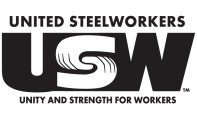 PLEASE PRINT CLEARLYDELEGATE NAME/OFFICE HELDCLASS # 1CLASS #2Name:_______________________________Guest:_______________________________Name:_______________________________Guest:_______________________________Name:_______________________________Guest:_______________________________Name:_______________________________Guest:_______________________________Name:_______________________________Guest:_______________________________CHOOSE 2 CLASSES FROM THE FOLLOWING LIST:Collective Bargaining StrategiesEffective Health & Safety CommitteesLabor Law for Local UnionsConstitution & By-Laws/Officer TrainingArbitrationCombating Attacks on the Labor Movement – NEW!     CHOOSE 1 CLASS FROM THE FOLLOWING LIST:Financial Officer Training – 2 FULL DAYSAdvanced Arbitration – 2 FULL DAYSHealth, Safety & Environment, Incident Investigation – 2 FULL DAYSFee Per Delegate: $200.00Fee Per Guest: $100.00Mail to:United Steelworkers305 Cayuga Road, Suite 175Cheektowaga, NY 14225ATTN: VALERIE THOMASMake Check Payable to: District 4 Conference FundMake Check Payable to: District 4 Conference Fund